JEONWWUELO’S OBSERVATIONS ON RCOCIANI’S ORIGINAL VERSION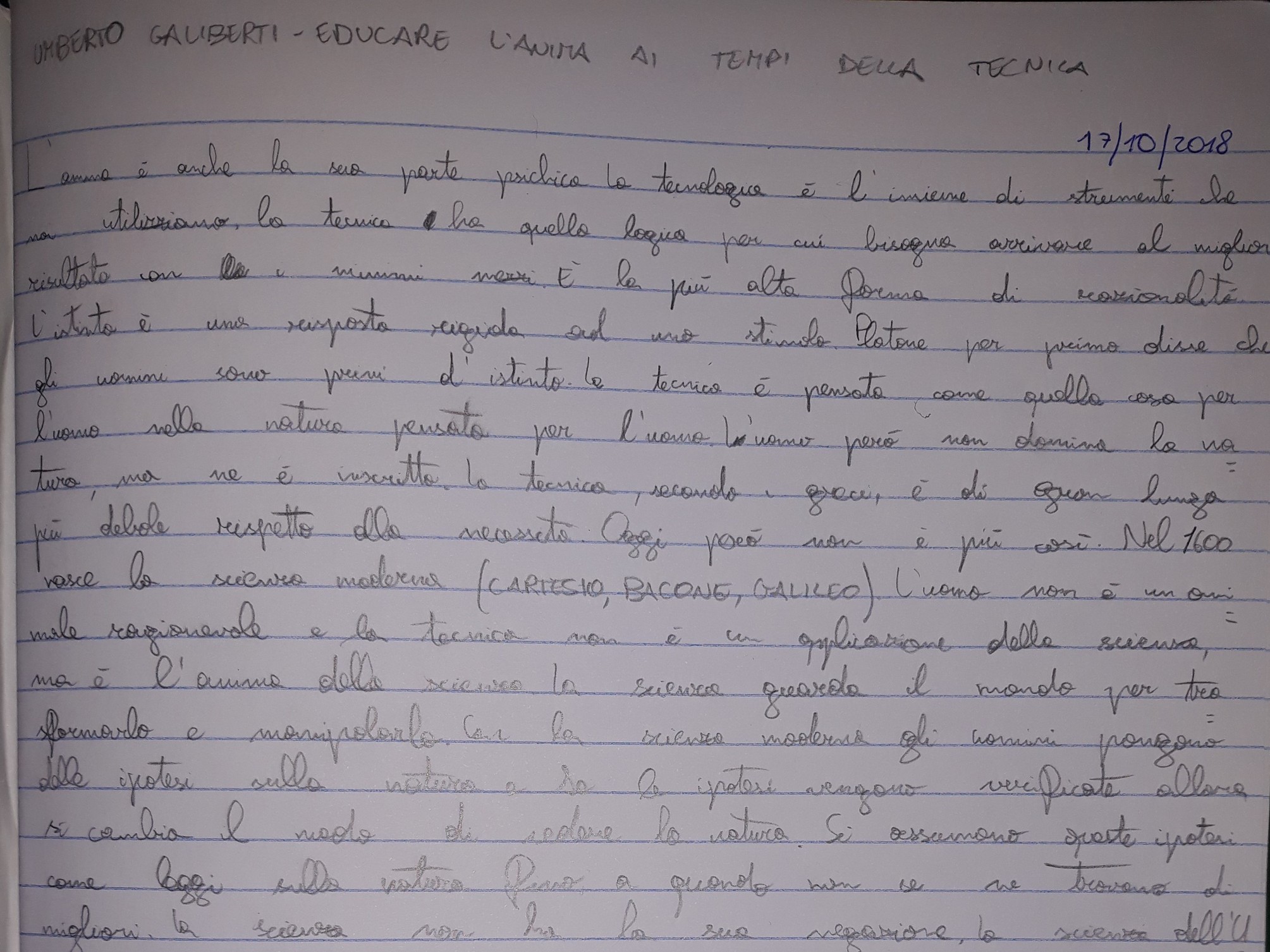 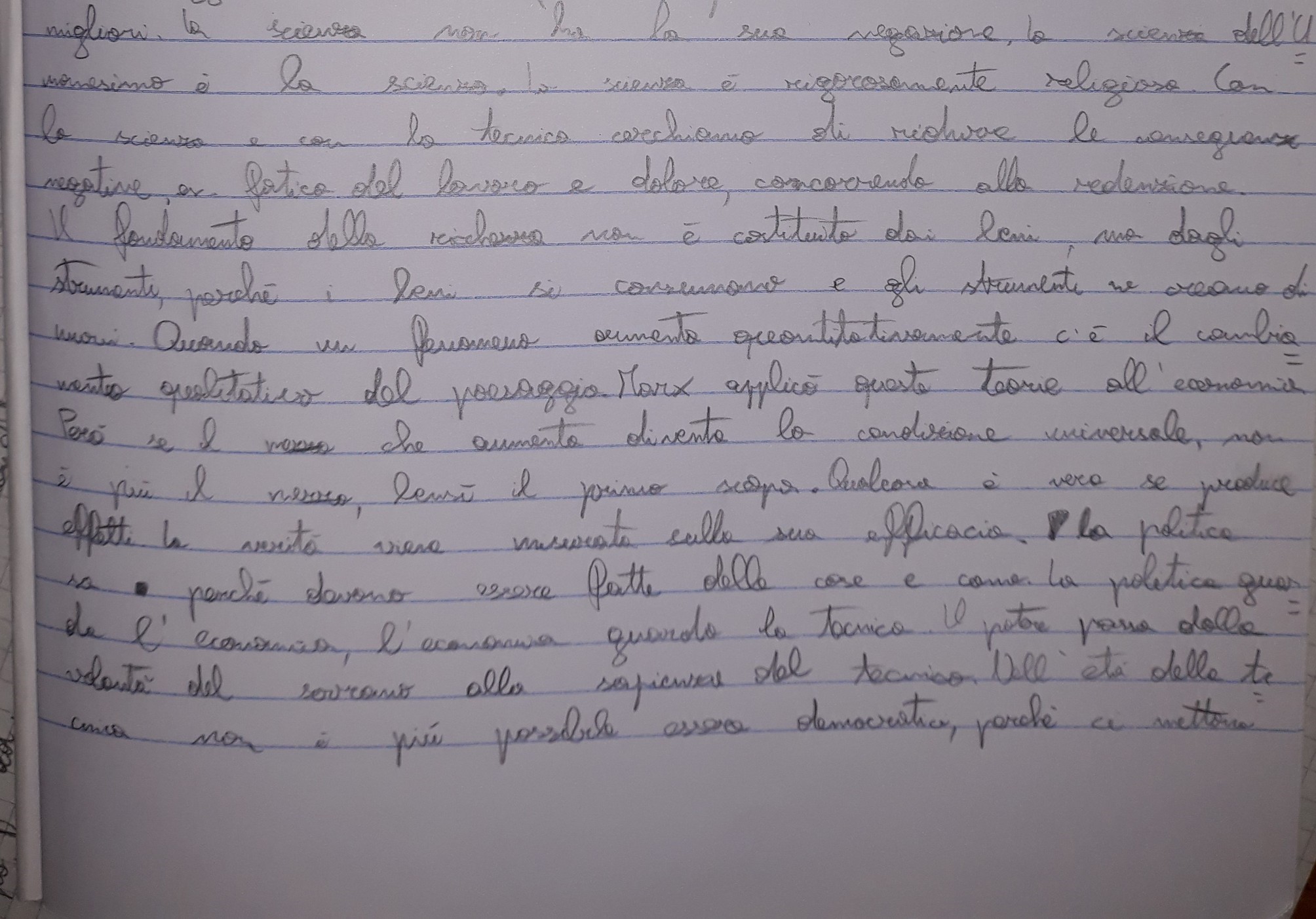 Dai suoi appunti ho potuto cogliere bene il significato di razionalità.Razionalità assoluta: luogo della tecnicaindica l’essere in una logica consequenziale e stabilità.Tecnica  Razionalità  UomoJOSEPH ONWUELO’S OBSERVATIONS ON VMISCHIS’ ORIGINALVERSION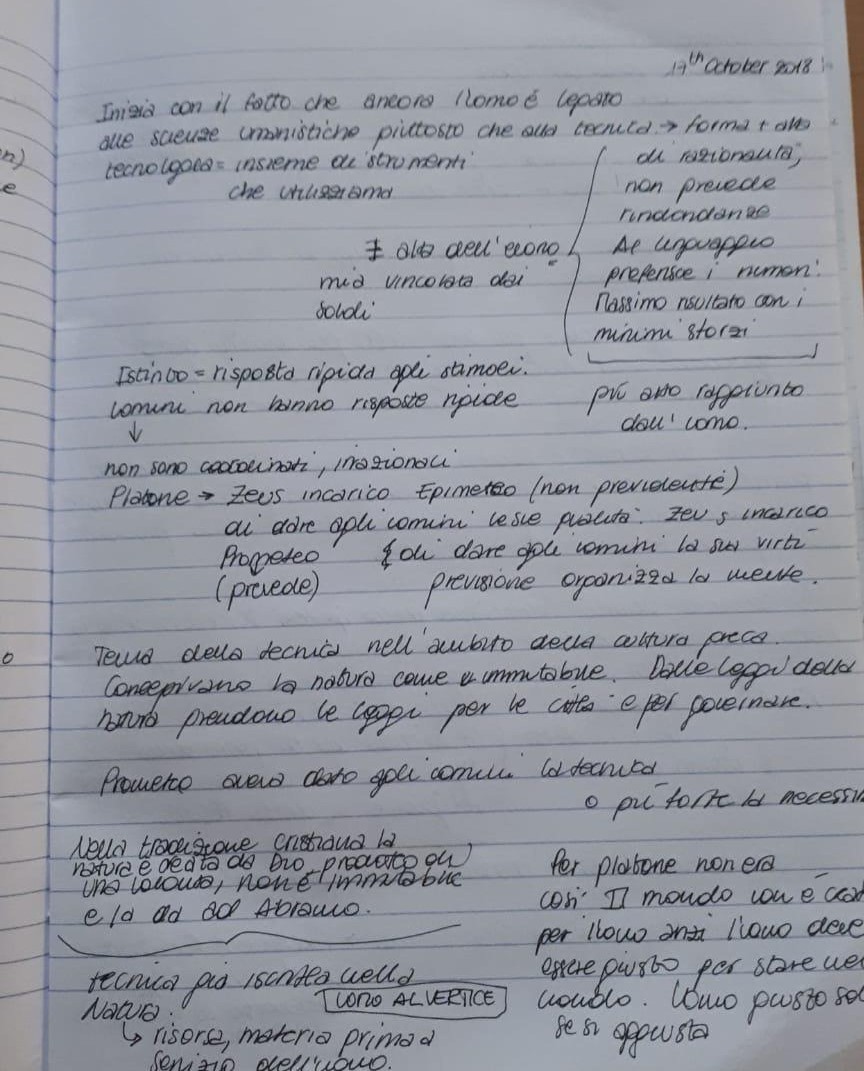 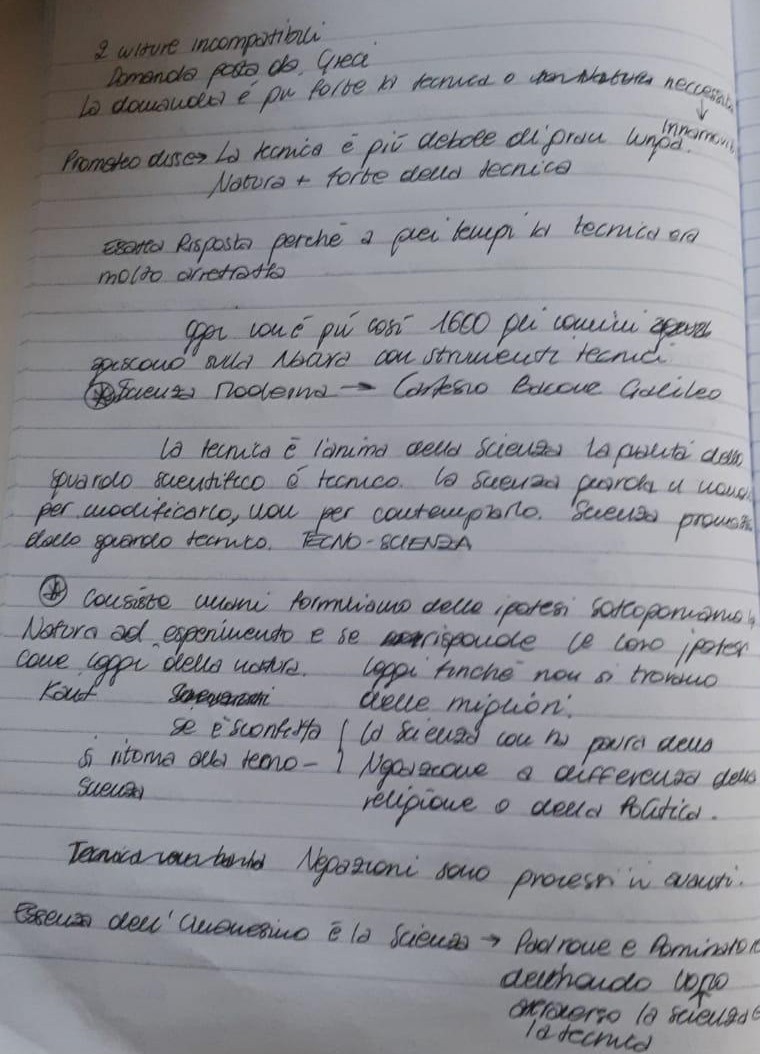 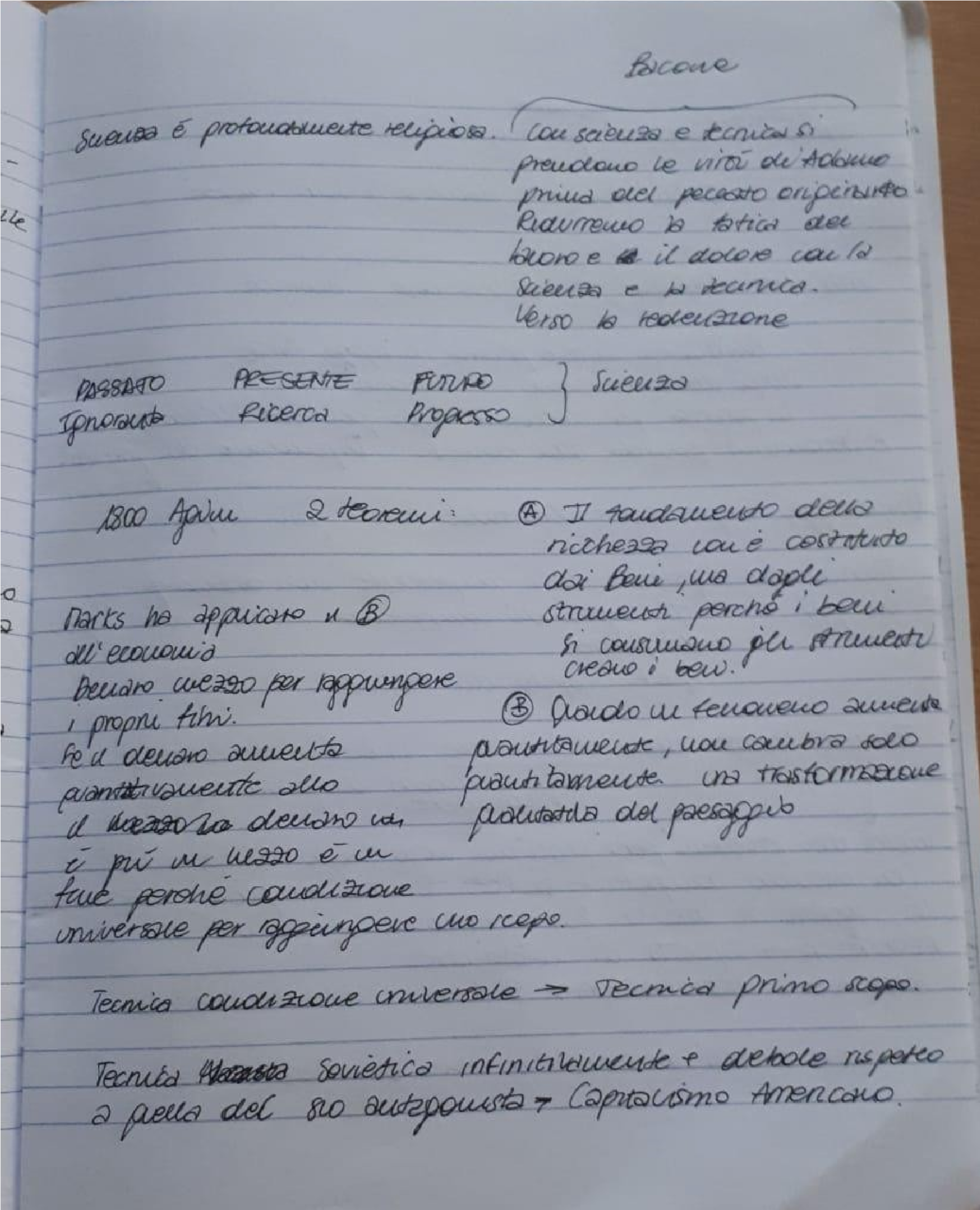 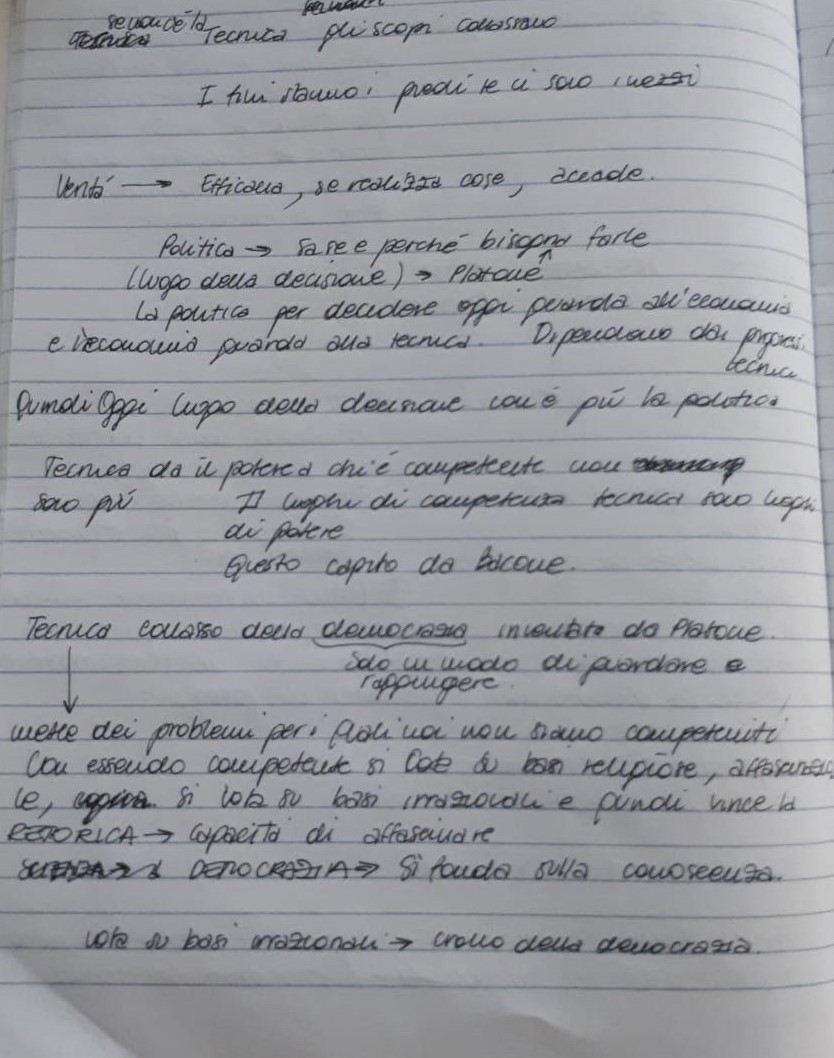 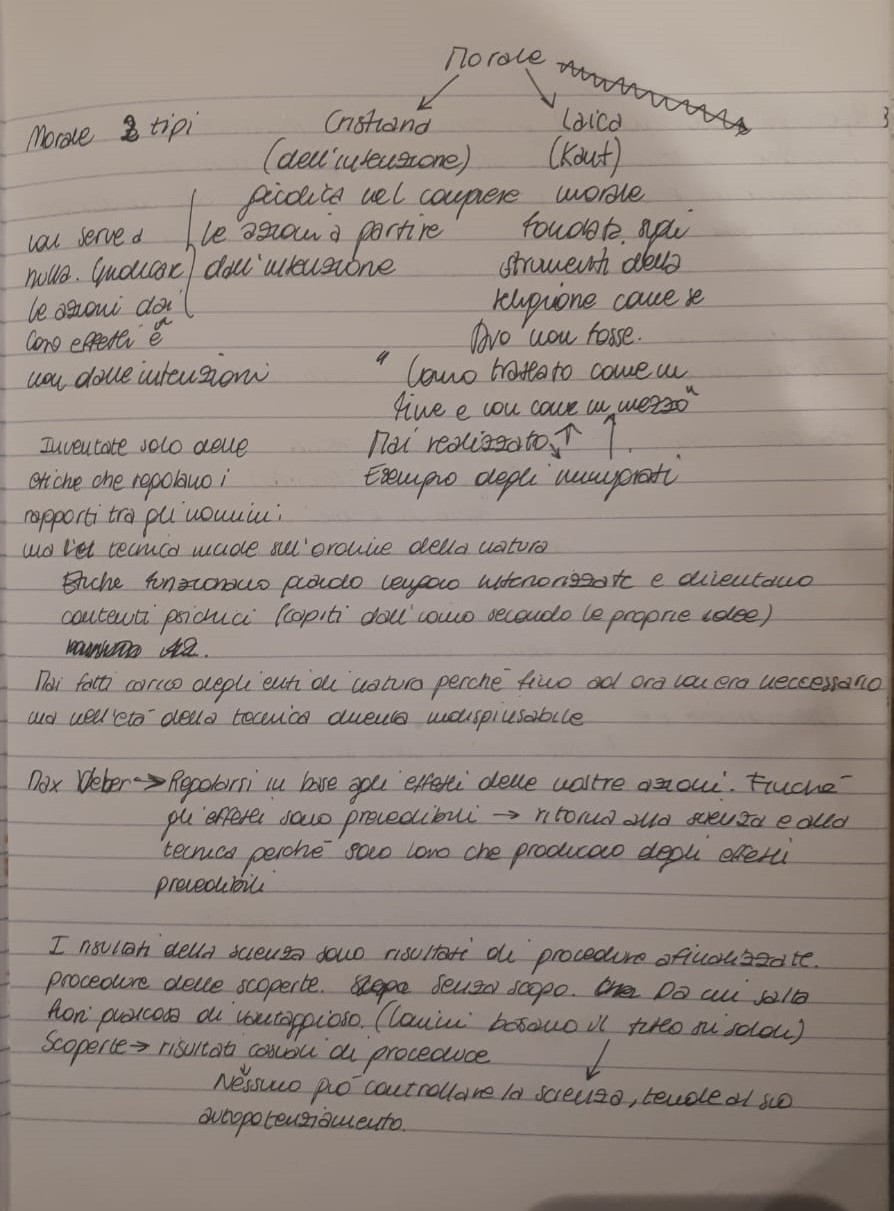 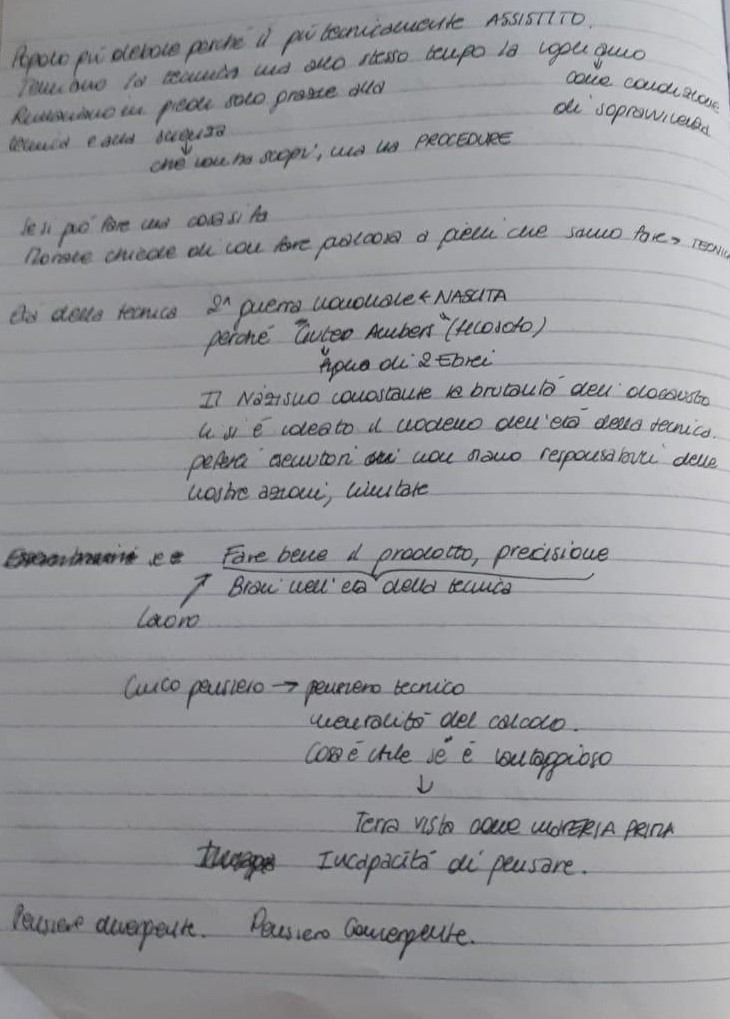 Dai suoi appunti  sono riuscito a cogliere il significato effettivo di tecnica e che cosa rappresenta il tempo.  Tecnica:scopo primarioanima della scienzaqualità sguardo scientifico 4.	non ha paura della migrazione	5.	alla base di:statopoliticaeconomiatecnologiaTempo:Passato=ignoranzaPresente=ricercaFuturo=progresso